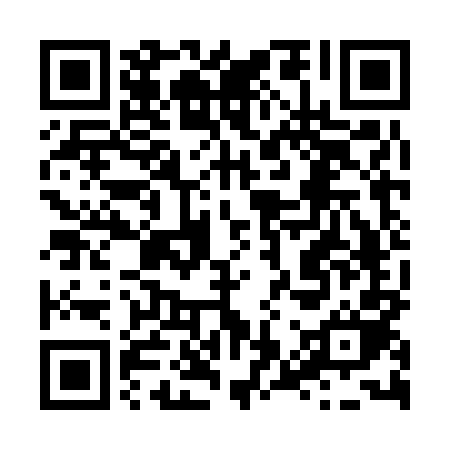 Ramadan times for Suncheon, South KoreaMon 11 Mar 2024 - Wed 10 Apr 2024High Latitude Method: NonePrayer Calculation Method: Muslim World LeagueAsar Calculation Method: ShafiPrayer times provided by https://www.salahtimes.comDateDayFajrSuhurSunriseDhuhrAsrIftarMaghribIsha11Mon5:225:226:4612:404:016:346:347:5312Tue5:215:216:4512:404:026:356:357:5413Wed5:195:196:4312:394:026:366:367:5514Thu5:185:186:4212:394:036:376:377:5615Fri5:175:176:4112:394:036:386:387:5716Sat5:155:156:3912:394:036:396:397:5817Sun5:145:146:3812:384:046:396:397:5918Mon5:125:126:3712:384:046:406:408:0019Tue5:115:116:3512:384:046:416:418:0020Wed5:095:096:3412:374:056:426:428:0121Thu5:085:086:3212:374:056:436:438:0222Fri5:065:066:3112:374:056:436:438:0323Sat5:055:056:3012:374:056:446:448:0424Sun5:035:036:2812:364:066:456:458:0525Mon5:025:026:2712:364:066:466:468:0626Tue5:005:006:2512:364:066:476:478:0727Wed4:594:596:2412:354:066:476:478:0828Thu4:574:576:2312:354:076:486:488:0929Fri4:564:566:2112:354:076:496:498:1030Sat4:544:546:2012:344:076:506:508:1031Sun4:534:536:1812:344:076:516:518:111Mon4:514:516:1712:344:076:516:518:122Tue4:494:496:1612:344:086:526:528:133Wed4:484:486:1412:334:086:536:538:144Thu4:464:466:1312:334:086:546:548:155Fri4:454:456:1112:334:086:556:558:166Sat4:434:436:1012:324:086:556:558:177Sun4:424:426:0912:324:096:566:568:188Mon4:404:406:0712:324:096:576:578:199Tue4:394:396:0612:324:096:586:588:2010Wed4:374:376:0512:314:096:596:598:21